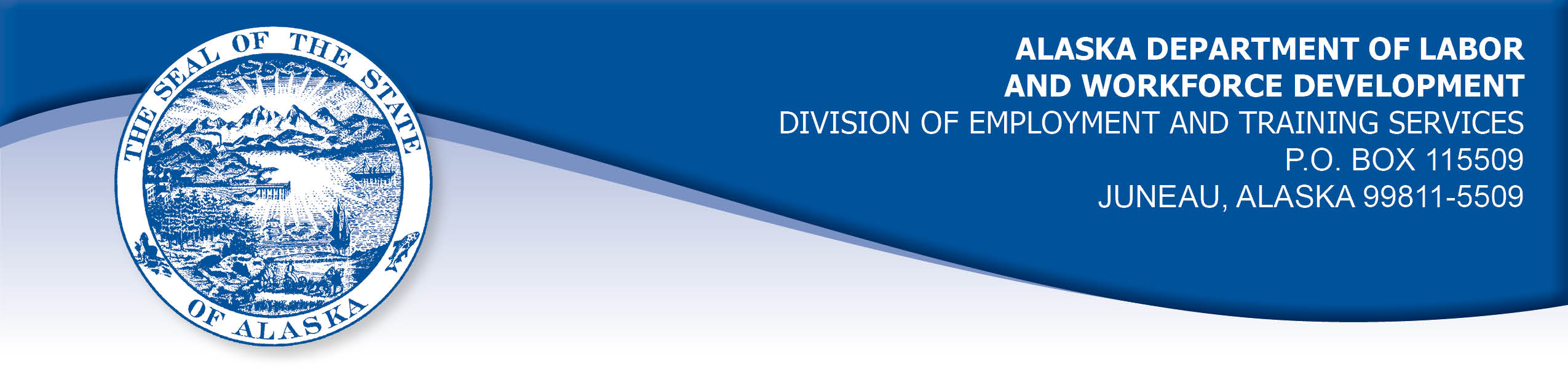 APPEAL TRIBUNAL DECISIONDocket number: 20 1622  Hearing date: November 9, 2020CLAIMANT:RICHARD STEELECLAIMANT APPEARANCES:	DETS APPEARANCES:Richard Steele	NoneCASE HISTORYThe claimant timely appealed determinations issued August 4, 2020 and September 14, 2020 which denied benefits under AS 23.20.375. The issue before the Appeal Tribunal is whether the claimant met the filing requirements.FINDINGS OF FACTThe claimant last worked December 24, 2019. He did not think that he was eligible for unemployment benefits and did not attempt to file for benefits until a family member urged him to apply and told him about Federal Pandemic Unemployment Assistance benefits that provide an additional $600 weekly benefit. The claimant tried contacting the Division by phone several times, although he did not recall the date. He preferred speaking with a representative to using the Division’s website application.  He recalled trying to call three times in one week, but did not get through due to the high volume of calls the Division was receiving. He then stopped trying until a family member urged him to use the Division’s website to apply.  The claimant accessed the Division’s website on June 20, 2020 and established a claim effective Sunday, June 14, 2020. On July 13, 2020, the claimant contacted the Division and requested to have his claim be backdated to be effective March 29, 2020. His weekly certifications were taken for weeks ending April 4, 2020 through June 13, 2020. Benefits for those weeks denied because the weeks ended before the effective date of his claim and because they were filed late.PROVISIONS OF LAWAS 23.20.375. Filing requirements(a) An insured worker is entitled to receive waiting-week credit or benefits for a week of unemployment for which the insured worker has not been disqualified under AS 23.20.360, 23.20.362, 23.20.378 - 23.20.387, or 23.20.505 if, in accordance with regulations adopted by the department, the insured worker has(1) 	made an initial claim for benefits; and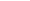 (2) 	for that week, certified for waiting-week credit or made a claim for benefits.8 AAC 85.100 Intrastate claim filing: initial claims(a) Intrastate initial claims, including new claims, transitional claims, additional claims, and reopened claims, as defined in this chapter, must be filed in accordance with the standards set out in this section. A claimant is not eligible for waiting week credit or benefits for any week before the week in which the initial claim is effective under this section. (b) A claimant shall file an initial claim with an unemployment insurance claim center of the division by (1) 	electronic means using an Internet application for benefits, which is the division's preferred and primary method for filing an initial claim; (2) 	telephone; or (3) 	mail, with the prior approval of the director. (c) An initial claim is effective Sunday of the week in which the claimant (1) 	files the claim; or (2) 	requests to file a claim during regular business hours of the division, if the claim cannot be immediately accepted and the claimant files the claim within five business days after the date of that request, or if filed by mail, within 14 calendar days after the date of that request. (d) An initial claim filed by mail is effective on Sunday of the week of the postmark date of the mailing of the completed claim form. (e) Repealed 3/25/2007.(f) A claimant who is in continued claim status at the end of a benefit year must file a new claim to begin a new benefit year. An extended benefit claimant who is in continued claim status at the end of the benefit year, or at the end of any quarter following the benefit year, must file a new claim to determine eligibility for regular benefits in a new benefit year. The director will send a notice of the requirement to file a new claim to the claimant at least two weeks before the end of the benefit year or the end of the applicable calendar quarter. (g) A transitional claim, or any new claim filed during a series of continued claims after the end of a benefit year, is effective on Sunday of the week immediately following the end of the benefit year or the applicable calendar quarter, if the claim is filed no later than seven calendar days after the end of the benefit year or applicable calendar quarter. The director shall extend the time allowed for filing the claim if the failure to file the claim earlier was caused by an oversight or error of the division. (h) A claimant shall file an additional claim to begin a new series of continued claims in a benefit year if the claimant had intervening work and (1) 	stopped filing continued claims; or (2) 	earned wages for a week greater than one and one-third times the weekly benefit amount plus $50. (i) An claimant filing an additional claim shall provide (1) 	the name and address of the claimant's last employer; (2) 	the dates of employment; and (3) 	the reason for separation from that employer. (j) A claimant who stopped filing continued claims for a reason other than work shall file a reopened claim to begin a new series of continued claims in the same benefit year. A claimant filing a reopened claim shall provide the reason why the claimant stopped filing continued claims. 8 AAC 85.102 Intrastate filing: continued claims(a) An intrastate claimant located in this state is eligible for waiting week credit or benefits for a week if the claimant (1) 	files a continued claim for the week as required in this section; and (2) 	meets all requirements of AS 23.20 and this chapter. (b) A claimant shall file a continued claim with an unemployment insurance claim center of the division by (1) 	an electronic means designated by the director; (2) 	telephone; or (3) 	mail, with the prior approval of the director. (c) A continued claim for a week is filed when an unemployment insurance claim center of the division receives a certification for a continued claim. (d) The filing date of a continued claim filed by mail is the postmark date of the mailing of the completed claim form. (e) The date of filing of a continued claim filed by telephone is the date that the claimant accesses the telephone filing system and provides claim information for the week using the claimant's personal identification number. (f) For each week claimed, the claimant shall answer specific eligibility questions and shall certify to the truthfulness and completeness of the answers. (g) A continued claim for a week may not be filed before the end of the week claimed. A continued claim may not be filed later than seven calendar days after the end of the week claimed, except that (1) 	if the director authorizes the filing of bi-weekly claims, the claim may not be filed later than seven days after the end of the bi-weekly period authorized by the director; (2) 	a claim for benefits for a week of partial unemployment may not be filed later than seven days after the claimant receives wages for that week. (h) The director shall extend the time allowed in (g) of this section for filing a continued claim if the claimant has good cause for filing a late claim and the claimant files the claim as soon as possible under the circumstances. (i)  For the purposes of (h) of this section, "good cause" means circumstances beyond a claimant's control that the division determines leave the claimant with no reasonable choice but to delay filing the claim; "good cause" includes illness or disability of the claimant, processing delays within the division, or failure of the division to provide sufficient or correct information to the claimant in order to file a continued claim.CONCLUSIONThe claimant in this case did not apply for benefits because he was not aware he was eligible to receive benefits.  He attempted to contact the Division by phone because he preferred to speak with a person rather than use the website application.  In Olson, Com. Dec. No. 9122650, January 29, 1992, the Commissioner of Labor stated, in part:The regulation is clear that any initial claim must bear the date it is filed.  There is no provision for backdating such claims at all, for good cause or otherwise.In Matchett, Com. Dec. 992621, January 10, 2000, the Commissioner held in part:The unemployment insurance system also requires the filing of continuing claims on a bi-weekly basis wherein claimants certify to among other things, their availability for work and any earnings they may have had. If the continued claims are not filed on a timely basis, memories fade and there is a danger they will not be filed accurately. Allowing claims to be backdated for substantial periods, works against that goal. The statute requiring timely filing of claims is not frivolous.In Scott, Com. Dec. 87H-EB-162, June 18, 1987, the Commissioner held in part:Neither the Appeal Tribunal nor I have any jurisdiction to hold contrary to the clear wordage of the law. Regulation 8 AAC 85.100 holds that a claim for benefits is effective Sunday of the week in which the claimant establishes the claim.  The claimant established his claim on June 20, 2020. He has not established that he was prevented from establishing his claim before that date or from filing timely certifications to claim benefits, as he was able to establish his claim using the Division’s website. The Tribunal concludes the claimant’s benefits were properly denied for weeks ending April 4, 2020 through June 13, 2020.  DECISIONThe determinations issued on August 4, 2020 and September 14, 2020 are AFFIRMED. Benefits remain DENIED for the weeks ending April 4, 2020 through June 13, 2020.APPEAL RIGHTSThis decision is final unless an appeal is filed in writing to the Commissioner of Labor and Workforce Development within 30 days after the decision is mailed to each party. The appeal period may be extended only if the appeal is delayed for circumstances beyond the party’s control. A statement of rights and procedures is enclosed.Dated and mailed on November 17, 2020.              	                                           Rhonda Buness, Appeals Officer